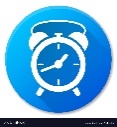 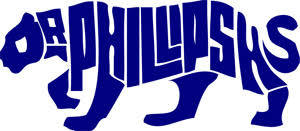 It’s Course Selection Time!!!!!!Hello Future Panthers,       The time has arrived for you to select your courses for the 2021-2022 school year at Dr. Phillips High School. To prepare for this process you have been added to the Canvas class, Dr. Phillips High School Course Selection.Within this course, you will be able to get valuable information about Your Guidance Counselor9th grade course options Graduation requirementsBright FuturesAcademy, CTE and Magnet programsJR ROTCProject Lead the WayStudent Government AssociationClubsSports and much more…The Canvas course will be active on Tuesday, January 19th. Once activated, please log into the Dr. Phillips High School Course Selection class, to review the Rising 9th grade Orientation. Please become familiar with this information; as it will be helpful for you to select your courses, apply for acceptance in particular programs and to access club and sports information. During this presentation you will also meet your Guidance Counselor, we will talk about graduation requirements, Bright Futures and you will be able to view the courses that are available to 9th grade students at Dr. Phillips high school. The Course Selection form will not be accessible for completion on the 19th of January. You will not have access to the form, until the day we visit your school. So now is the time to share this information with your Parent or Guardian, while gathering information and questions in preparation for our visit to your school. We will visit Southwest Middle School on January 28th to meet with all 8th grade students. Face to Face and Launch Ed. Launch Ed students will use the same format you currently use to access your classes daily, CANVAS classroom. The period of the day that we are meeting with your class, you will log into the              Dr. Phillips High School Course Selection class. We will present the Course Selection information and form through this Canvas course. The Course Selection form is a Google form. No paper copies will be provided. Your teacher and counselor will remind you of the date and time that we are meeting with your class. Prepare by reviewing the information in the Canvas course, make sure your laptop and/or phone is fully charged and make sure you attend the class. See you on January 28, 2021. Dr. Phillips Guidance TeamAWWWWWW 	DP!!!!!!